MSRS Report Format DocumentationOperating Reserve Lost Opportunity Cost CreditsVersion 10Revision HistoryReportMSRS Report Name: Operating Reserve Lost Opportunity Cost CreditsReport short name for User Interface: Operating Reserve Lost Opportunity Cost CreditsDownload File Name Abbreviation: ORLOCCrData Granularity: Sub-hourlyFrequency:  Updated dailyRange Displayed on Report: Start Date through End DateSupported Billing Line ItemsIn order to support reconciliation of the transferred Billing Line Item amount, the “To” Company of a Billing Line Item Transfer may view supporting MSRS report details pertaining to the counterparty for the period spanning the approved Billing Line Item Transfer.Balancing Operating Reserve Credit (2375)Report Content SummaryThis report displays the customer account’s sub-hourly operating reserve lost opportunity cost credit for each generation unit that the customer owns or jointly owns.  Data will display on this report when the unit has DA Scheduled MWh or RT Generation MW and the unit is eligible for lost opportunity cost credits.The credits in this report do not reflect the customer account’s share of jointly owned units.  All owners will see the full credit assigned to the unit.Summary of Changes and Special LogicThe date range total row will only appear in the online version of the report.  It will not appear in the CSV and XML versions of the report.Regulation MW Adjustment represents the amount the generator adjusted its output due to regulation signals.  Synchronized Reserve MW adjustment represents the total amount the resource reduced its output due to Synchronized Reserve assigned to the unit.  Secondary Reserve MW adjustment represents the total amount the resource reduced its output due to Secondary Reserve assigned to the unit. Offset for Reg High less than LMP desired represents the amount the unit had to reduce to fall within its regulation band.Effective for trade dates 9/1/2015 forward, Offer at RT MWh ($/MWh) will be 0 if MWh Reduced <= 0.Effective for trade dates 9/1/2015 forward, Offer at DA MWh ($/MWh) and Offer at RT MWh ($/MWh) will be datatype NUMBER(22,6).  For trade dates prior to 9/1/2015, Offer at DA MWh ($/MWh) and Offer at RT MWh ($/MWh) will be datatype NUMBER(22,2).Effective for trade dates 10/1/2022 forward, the Sec Reserve MW Adj column will contain values on this report. Prior to trade dates 10/1/2022, this column will be null.Report ColumnsThe following columns will appear in the body of the report:CSV Report ExampleSee Excel file titled “Operating Reserve Lost Opportunity Cost Credits CSV Format.csv”XML Report ExampleSee XML file titled “Operating Reserve Lost Opportunity Cost Credits XML Format.xml”Supporting CalculationsIf the unit is a CT or Diesel unit and is scheduled for PJM Day-ahead and not called on in Real-time, then:MWh Reduced (3000.96) = 0Operating Reserve Lost Opportunity Cost Credit (2375.18) = MAX ((RT Generator LMP (3000.25) – DA Generator LMP (3000.24)) * DA Scheduled MWh (3000.32), (RT Generator LMP (3000.25) – Offer at DA MWh (3000.92)) * DA Scheduled MWh (3000.32), 0)If the unit is a Wind Farm unit, then:MWh Reduced (3000.96) = MIN(RT LMP Desired MWh (3000.34), Wind Forecast MWh (3001.41)) – RT Generation (3000.33) – Reg MWh Adj (3000.94) – Synch Reserve MWh Adj (3000.95) – Reg High < LMP Desired (3000.99)Operating Reserve Lost Opportunity Cost Credit (2375.18) = MWh Reduced (3000.96) * (max(RT Generator LMP (3000.25) – Offer at RT MWh (3000.93)), 0)Else:MWh Reduced (3000.96) = RT LMP Desired MWh (3000.34) – RT Generation (3000.33) – Reg MWh Adj (3000.94) – Synch Reserve MWh Adj (3000.95) – Reg High < LMP Desired (3000.99)Operating Reserve Lost Opportunity Cost Credit (2375.18) = MWh Reduced (3000.96) * (max(RT Generator LMP (3000.25) – Offer at RT MWh (3000.93)), 0)       Calculations for 5 Minute Settlements:If the unit is a CT or Diesel unit and is scheduled for PJM Day-ahead and not called on in Real-time, then:MW Reduced (3000.96) = 0Operating Reserve Lost Opportunity Cost Credit = MAX ((RT Generator LMP/12 – DA Generator LMP/12) * DA Scheduled MW, (RT Generator LMP/12 – Offer at DA MW/12) * DA Scheduled MW, 0)(2375.18) = MAX (((3000.25/12) – (3000.24/12)) * (3000.32), ((3000.25/12) – (3000.92/12)) * (3000.32), 0)If the unit is a Wind Farm unit, then:MW Reduced = MIN(RT LMP Desired MW, Wind Forecast MW) – RT Generation – Reg MW Adj – Synch Reserve MW Adj – Sec Reserve MW Adj – Reg High < LMP Desired (3000.96) = MIN( (3000.34), (3001.41)) -  (3000.33) – (3000.94) – (3000.95) – (3000.90) – Reg High < (3000.99)Operating Reserve Lost Opportunity Cost Credit = [MW Reduced * (MAX(RT Generator LMP – Offer at RT MW), 0)] / 12 (2375.18) = [(3000.96) * (max((3000.25) – (3000.93)), 0)] / 12Else:MW Reduced = RT LMP Desired MW – RT Generation – Reg MW Adj  – Synch Reserve MW Adj  – Sec Reserve MW Adj  – Reg High < LMP Desired (3000.96) = (3000.34) – (3000.33) – (3000.94) – (3000.95) – (3000.90) – Reg High < (3000.99)Operating Reserve Lost Opportunity Cost Credit = [MW Reduced * (MAX(RT Generator LMP – Offer at RT MW), 0)]/12(2375.18) = [(3000.96) * (max((3000.25) – (3000.93)), 0)] / 12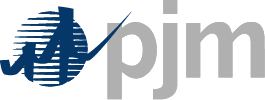 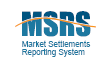 DateRevisionDescription10/01/20071Initial Distribution5/5/20082Added new Offset for Reg High < LMP Desired column5/30/20083Updated MWh Reduced calculation8/1/20084Updated XML column name for Offer at RT MWh column from OFFER_DA_MWH to OFFER_RT_MWH4/16/20125Add new Wind Forecast MWh column10/27/20156Updated Summary of Changes and Special Logic to give detail for trade dates 9/1/2015 Forward.1/21/20167Updated Data Type for Offer at DA MWh ($/MWh) and Offer at RT MWh ($/MWh); Updated Summary of Changes and Special Logic for details on the data type update4/1/20188Updated GMT/EPT hour ending to GMT/EPT interval ending, Updated references from MWh to MW where applicable, added section to supporting calculations for 5 minute settlements10/27/20239Added column Secondary Reserve Adjustment MW;Updated Summary of Changes and Special Logic to include details on Secondary Reserve Adjustment MWUpdated Supporting Calculation for MW Reduced to include Secondary Reserve Adjustment MW2/13/202410Additional details added to Supported Billing Line Items section regarding counterparty data visibilityOnline and CSV Column NameXML Column NameColumn NumberData TypeCustomer IDCUSTOMER_ID4000.01INTEGERCustomer CodeCUSTOMER_CODE4000.02VARCHAR2(6)EPT Interval EndingEPT_INTERVAL_ENDING4001.40VARCHAR2(40) mm/dd/yyyy HH24:MM format (Displays first interval of the day as hour 0 minute 05 and last interval of the day as hour 24 minute 00)GMT Interval EndingGMT_INTERVAL_ENDING4001.41VARCHAR2(40)mm/dd/yyyy HH24:MM formatDisplays first interval of the day in relation to EPT interval as hour 04 minute 05 or hour 05 minute 05 (EDT/EST depending) and last interval of the day as hour 04 minute 00 of the next day or hour 05 minute 00 of the next day (EDT/EST depending)Unit IDUNIT_ID4000.63NUMBER(8,0)Unit NameUNIT_NAME4000.64VARCHAR2(60)Unit Ownership ShareUNIT_OWNERSHIP_SHARE3000.80NUMBERSchedule IDSCHEDULE_ID4000.65NUMBER(22,2)DA Scheduled MWDA_SCHEDULED_MW3000.32NUMBER(8,1)Offer at DA MW ($/MWh)OFFER_DA_MW3000.92NUMBER(22,6)DA Generator LMP ($/MWh)DA_GENERATOR_LMP3000.24NUMBER(12,6)RT Generation (MW)RT_GENERATION3000.33NUMBER(11,3)Offer at RT MW ($/MWh)OFFER_RT_MW3000.93NUMBER(22,6)RT Generator LMP ($/MWh)RT_GENERATOR_LMP3000.25NUMBER(12,6)RT LMP Desired MWRT_LMP_DESIRED_MW3000.34NUMBER(22,3)Wind Forecast MWWIND_FORECAST_MW3001.41NUMBER(22,3)Reg MW AdjREG_MW_ADJ3000.94NUMBER(22,3)Synch Reserve MW AdjSYNCHRES_MW_ADJ3000.95NUMBER(22,3)Sec Reserve MW AdjSECRES_MW_ADJ3000.90NUMBER(22,3)Offset for Reg High < LMP Desired (MW)OFFSET_REG_HIGH_LT_LMP_DESIRED3000.99NUMBER(22,3)MW ReducedMW_REDUCED3000.96NUMBER(22,3)Operating Reserve Lost Opportunity Cost Credit ($)OPRES_LOC_CREDIT2375.18NUMBER(22,2)VersionVERSION4000.07VARCHAR2(12)